                         Mohsan.345227@2freemail.com 	           Network & IT Support Engineer                                                            Career ProfileExperience and Expertise in DetailsAbu DhabiMy position: Network Administrator & EngineerMy Responsibilities: Designing documentation (Creating Feasibility Report, Preparing HLD,LLD) for different projects including new branches of MEC and coordinating with Metech CCTV team regarding deployment, configuration and maintenance. Trouble shooting both of sides Network (layer 1,2 & 3), System side Servers Microsoft 2003,2008 & 2008,File Server, NAS, Print Server,SQL2008 Bluechip DB & NSD ERPProviding remote support to different branches inside UAE 6 sides in Qatar and Saudi Arabia. On remote side handling Mail, Windows, blue chip, NSD issues as well RODC Servers.Taking backups time to time in from different sides to UAE Datacentre. The design and implementation of new solutions (Upgrading H/S) and improving resilience of the current environment.Collaborating with VoIP and other solution provider during serious Networks & System Troubles Maximizing network performance by monitoring performance, troubleshooting network problems and outages, scheduling upgrades and collaborating with network architects on network optimisation.Undertaking data network fault investigations in local and wide area environments, using information from multiple sources.Securing network systems by establishing and enforcing policies, and defining and monitoring access.The support and administration of firewall environments in line with IT security policy.Reporting network operational status by gathering and prioritising information and managing projects. Basic configuration of firewalls.Speaking with customers via email and phone for initial requirement capture, sometimes different sites visitWork on Technologies:Cisco: Routers, Switches, (Catalyst, Nexus)Protocols OSPF, Eirgp, STP, MSTP, VTP, VPC, Fibericpath, Fiberchannel,FCOE, OTV, HRSP,VRRP, GLBP Microsoft: Server 2003,8 & 12AD, File Server, Print Server, DHCP, DNS servers.Client End Software’sBlue chip, NSD-ERPSaudi ArabiaI was working in KSA on Projects of MINISTRY Of INTERIOR that includes:Public Security & Criminal Investigation & Detection (CID)PUBLIC SECURITY: Eastern Region Police Stations, Dammam, Saudi Arabia.(PROJECT: Design & Development of Networks)Major Locations: (Dammam , Al-Hasa , Khafji , Hafar-Al Batin , Naraya Al- Khobar , Baqqiq , Qateef  Dahran , King Fahad Bridge , Sukta Al Hadid , Jubail , Karya Tul Alya)Total sites (115)Operator/Vendor: ( Police-PS/Cisco, DELL Systems, HP Printers)Supervision: Captain ZERANIEquipment Type & Name: Routers 2900, 2800 series, Switches 4500,6500 3560, 3750 v2 , 2960 , Cisco Wireless Router 800, Cisco Small Business 24 port SF 100 , Netcom Modem, DELL Systems, HP Printers & AD Server.My Position: NETWORK Engineer.Responsibilities:In this project my responsibilities were to design, Installation & configure the above devices according to the customer requirement for the Sites, Core and Aggregation layer and I also provide the design and Implementation.Configuration includes (VLANs, VTP, Spanning-tree, InterVlanRouting, Routing (EIGRP, default), Ether Channel, Web Filtering, ACL, NAT , DHCP , HRSP).Working in a position to lead the team in installation, configuration and testing of Wide Area Networks (WAN) by using backbone ip VPN circuits of STC and establish connectivity with Riyadh public security head office.Building Solutions for wide range of customers containing: Campus and Data Centre Networks, Multilayer Switches for (Access, Distribution,)Configuring the whole Campus Distribution and Access switches which will facilitate multiple DepartmentsPlanning, Designing, Staging, Implementing, Installation, Configuration and troubleshooting all Products.Representing the company in various technical meetings.Completed VISIO drawings for the whole Eastern Region Project. Leading the IT Technicians in various tasks for network implementation.Building Cabinets, mounting devices and labelling them accordingly.Migrating all the network switches & the users successfully within the allotted time.Creating a strong customer base relationship.Providing assistance to Technicians and assigning them with their daily task.Preparing weekly, monthly reports.Joining the Domain of Riyadh Head office by adding Host applications.(Other Projects in Short)PUBLIC SECURITY: Public security Affairs Saudi Arabia.PROJECT: Upgrading Existing Network.Site: Head Office Of Public AffairsCRIMINAL INVESTIGATION AND DETECTION: All Regions Police station, Saudi Arabia.PROJECT: Deployment of new Network DevicesTotal sites: 21PUBLIC SECURITY: Central Region Police Stations, Riyadh, Saudi Arabia.PROJECT: Design & Installation of Network DevicesTotal sites (60)PUBLIC SECURITY Head quarter Riyadh, Saudi Arabia.PROJECT: Upgrading Existing NetworkSite: Head Office Public SecurityPROJECT: Network Design, Implementation and Configuration.Site: Jeddah Makkah RegionCRIMINAL INVESTIGATION AND DETECTION: Holy Mecca (Minna) Saudi Arabia.PROJECT: Installation, Configuration of wireless NetworkOperator/Vendor: (Minna Police Headquarter /CISCO, Aruba, Dell System, Printer AD, Supervision: Captain MajidEquipment Type & Name: Routers 2900 series. Access Switches3750 (Poe) feature, cisco 300 (poe) Aruba Access Points 100, Aruba access Controller 3600, Cabinet Rack 32UMedia: Wired (CAT 6 e), Wireless (802.11n) & Optical fiber (Single mode)Previous Experience (Pakistan)Project-1: NETWORK UPGDRADE.Equipment Type & Name: Routers 2811, Switches 3560, 2960, Ethernet cabling,My Position: NETWORK EINGINEER.Responsibilities:In this project my responsibilities were to Manage Installation & configure these technologies in this project (VLANs, VTP, Spanning-tree, InterVlanRouting, Routing (EIGRP, default), Ether Channel, Web Filtering, ACL, NAT). And send all the traffic of data and voice on two Optical fiber based DSL internet connections from two different ISPs of WATEEN Telecom an Sky TEL. Ethernet Cables (Cross and straight).Project-2: Server Client ConfigurationOperator /Vendor: UKLC/Microsoft.Equipment Type & Name: MS Window Server 2008 & Win 7 Clients, Win-8.My Position: SYSTEM ENGINEER.Responsibilities:Server Installation & Configuration (DHCP, Active Directory, Domain Controller, DNS, Drive Mapping /Quotas & Group Policies), Client Installation & Configuration (OS, Antivirus, Software’s).Backing up and Recovery (Servers, Clients).Creating, updating & monitoring user accounts. Responsible for the fast and accurate troubleshooting of reported faults. Install, configure, maintain network services, equipment and devices. Configuring and troubleshooting switches and routers (Cisco). Liaising & meeting with external suppliers / contractors. Producing reports for senior management, supervising other staff, such as help-desk technicians.TECHNICAL SKILLSCan implement a LAN for an approved network design.Can design robust data centre network.Have worked on Cisco Catalyst Switches Routers good in Nexus, MDS Configuring Cisco switches and routers using best practice & recommended solution providedby the vendor.Can troubleshoot various WAN & LAN protocols.Basic knowledge of Security Systems (Firewalls).Basic knowledge of VPN.Basic knowledge of Exchange Server-2016Can provide basic security and privileges to user accounts in a network.Can configure SNMP for any supported management system.Fine knowledge of Cisco, Microsoft, HP, Dell products.Building Network solutions for wide range of customers.Can provide guidance in installation, configuration and testing of Local Area Networks (LAN), Wide Area Networks (WAN) using different kind of cables Cat5, Cat6 and fiber-optic.Can create configuration templates for network switches and Routers.Quick and very efficient trouble-shooter.AREAS OF INTERESTImplementation and development of Switches and Routers Nexus, MDS other DC technology and security.Handling the Data Center of a large enterprise network and customizing it in a way for it work more smoothly & efficiently.To gain valuable knowledge by working in an experienced team for projects regarding implementation of high end network security systems.Operating Systems & Applications:Server (2008,12) MS Windows (98, 2000, XP, 7,8,10), MS Office Suit, Packet tracer, Dynagen, GNS3, Virtual, Virtual Box, VMwareExperienced Technology Expert with a formidable track record flourishing in the realm of IT across disparate industries. Engages in a rigorous professional development, accruing an array of technical qualifications to bolster over 6 years work experience. Specializes in spearheading major IT projects and technical migrations, including a Network Infrastructure Upgrade projects. Capable of delivering key Network Infrastructure, Data Center strategic planning, design and deployment solutions. Multi-skilled, dynamic and passionate exponent of IT with a penchant for leading diverse teams in the completion of complex and demanding initiatives.Personal ProfileEducational & Professional HistoryCS-IT(Hans)(2005-2009) University of AJ&K)Certifications.IT Essential, CCNA, CCNP, CCIE-DC Written & MCTS.Experience.Mote then 6 Years of work Experience(GCC) as (Network Engineer & Administrator)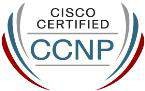 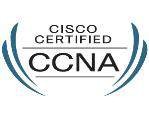 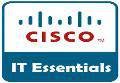 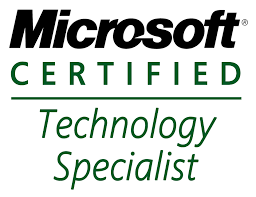 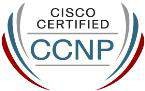 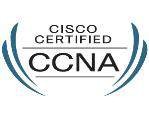 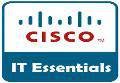 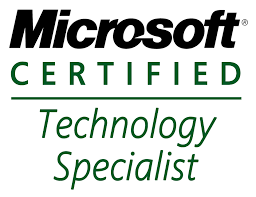 Languages:English, Arabic, UrduProficiency:Good Presentation, Communication & Group work SkillsVisited Countries:(Pakistan, Saudi Arabia, Oman, UAE)Address Bur DubaiNote: All Certifications are certified &References will be furnished on demand                                                OBJECTIVESeeking apposition of Network ,Support Engineer (Administrator) to utilize my skills and abilities in the Information Technology (IT) Industry that offers professional growth while being resourceful, innovative and flexible.Career HistoryNetwork Engineer & AdministratorUAE (Abu Dhabi)From 10. March 2015 t 28.10.2016 I was working as Network Engineer & Administrator with MeTech currently my responsibilities are Design & Deployment of different projects & as well handling company Megroup Owen Network (S&R, Server 2003,2008,2012), Client end software (Blue-chip, NSD-ERP) & wireless AP’s, Work Stations(win7,8,10),  & dealing with customers identifying their requirements, maintaining schedule of Project team.Network EngineerSaudi Arabia2 Years work experience as a Network Engineer of R&S in Al Wissam AL Arabia Holding Co during job my responsibilities are following. Provide Network Design document which include documentations (HLD, LLD, and Visio drawings). Installation and configuration of CSICO(R&S), Work Stations, Printers, Scanners, AD (2008), devices according to the design. Troubleshoot several complex scenarios of Networks.Network AdministratorPakistan3 Years I was working as a Network Administrator in United Kingdom Learning Center (UKLC) of Pakistan. During job my responsibilities were to Maintain and T-shoot the network.